Lesson 4: Introduction to Addition AlgorithmsLet’s learn new ways to add.Warm-up: Which One Doesn’t Belong: 247Which one doesn’t belong?A.  B.  247C.  D.  4.1: What is an Algorithm?Three students found the value of . Their work is shown. Explain how each method works.Tyler’s drawing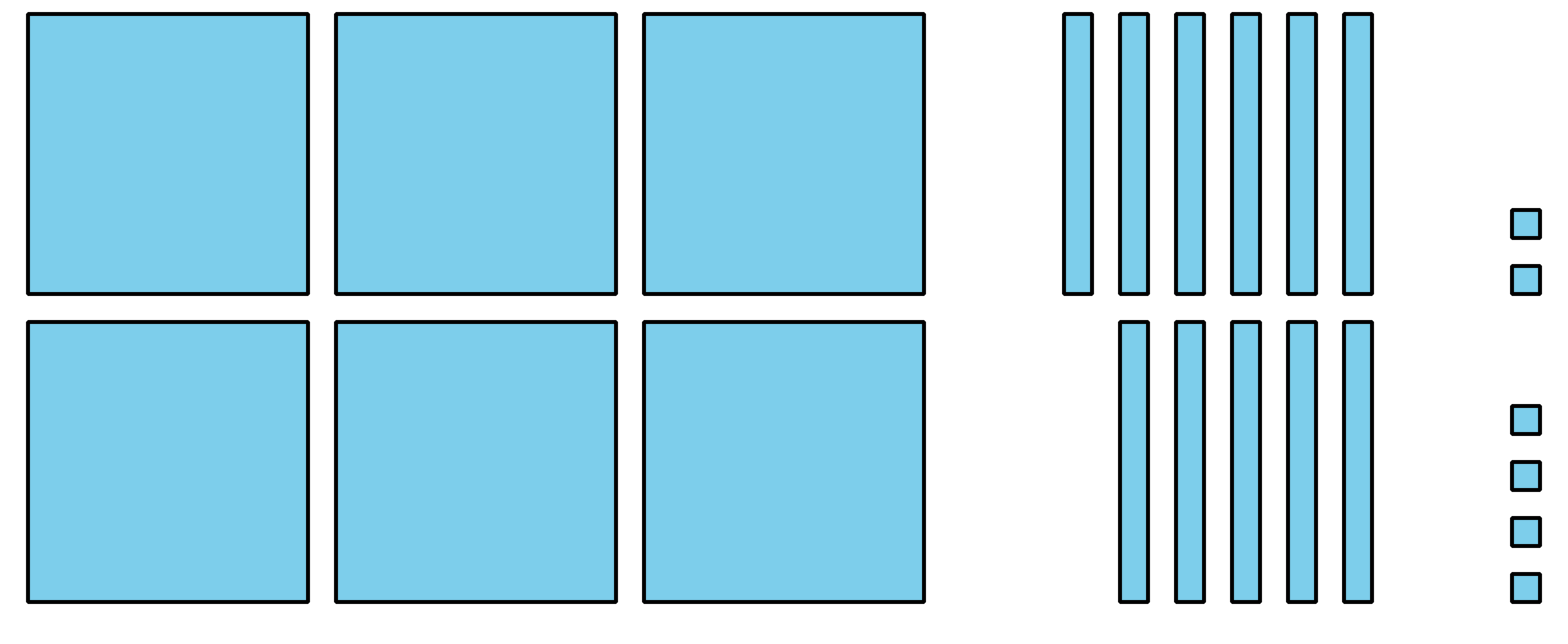 Lin’s method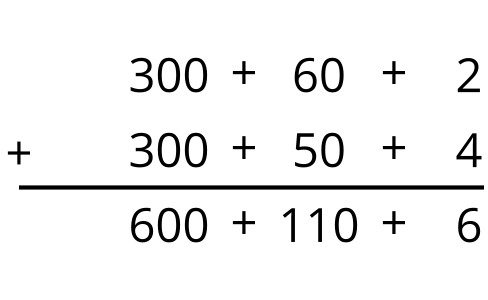 Han’s method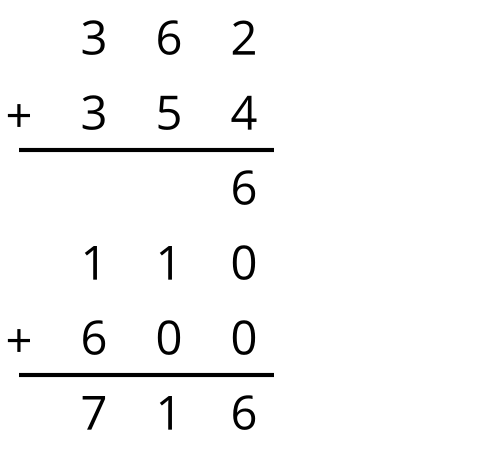 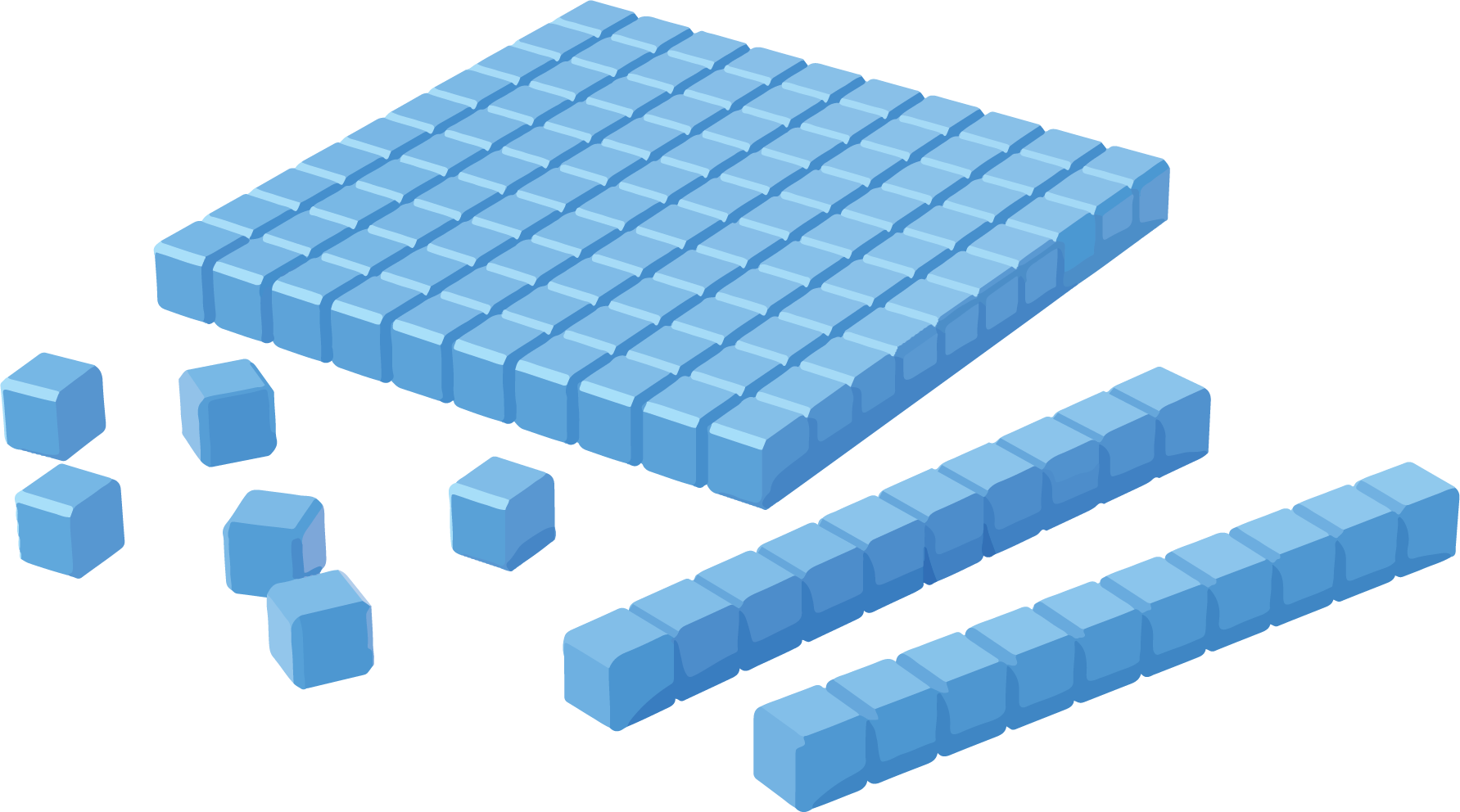 4.2: Try an AlgorithmTry using an algorithm to find the value of each sum. Show your thinking. Organize it so it can be followed by others.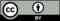 © CC BY 2021 Illustrative Mathematics®